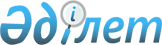 2024-2026 жылдарға арналған қалалық бюджет туралыҚарағанды облысы Саран қалалық мәслихатының 2023 жылғы 21 желтоқсандағы № 84 шешімі.
      ЗҚАИ-ның ескертпесі!
      Осы шешім 01.01.2024 бастап қолданысқа енгізіледі.
      Қазақстан Республикасының Бюджеттік кодексіне, "Қазақстан Республикасындағы жергілікті мемлекеттік басқару және өзін-өзі басқару туралы" Қазақстан Республикасының Заңына сәйкес, Саран қалалық мәслихаты ШЕШТІ:
      1. 2024-2026 жылдарға арналған қалалық бюджет тиісінше 1, 2, 3-қосымшаларға сәйкес, оның ішінде 2024 жылға, келесі көлемдерде бекітілсін:
      1) кірістер – 12 836 319 мың теңге, оның ішінде:
      салықтық түсімдер – 5 749 951 мың теңге;
      салықтық емес түсімдер – 55 856 мың теңге;
      негізгі капиталды сатудан түсетін түсімдер – 195 548 мың теңге;
      трансферттер түсімдері – 6 834 964 мың теңге;
      2) шығындар – 15 006 725 мың теңге;
      3) таза бюджеттік кредиттеу – - 40 690 мың теңге;
      бюджеттік кредиттер– 0 теңге;
      бюджеттік кредиттерді өтеу – 40 690 мың теңге;
      4) қаржы активтерімен операциялар бойынша сальдо – 0 теңге:
      қаржы активтерін сатып алу – 0 теңге;
      мемлекеттің қаржы активтерін сатудан түсетін түсімдер – 0 теңге;
      5) бюджет тапшылығы (профициті) – - 2 129 716 мың теңге;
      6) бюджет тапшылығын қаржыландыру (профицитін пайдалану) – 2 129 716 мың теңге:
      қарыздар түсімі – 0 теңге;
      қарыздарды өтеу – 33 647 мың теңге;
      бюджет қаражатының пайдаланылатын қалдықтары – 2 163 363 теңге.
      Ескерту. 1-тармақ жаңа редакцияда - Қарағанды облысы Саран қалалық мәслихатының 15.05.2024 № 117 шешімімен (01.01.2024 бастап қолданысқа енгізіледі).


      2. 2024 жылға арналған қалалық бюджет түсімдерінің құрамында 4-қосымшаға сәйкес жоғарғы бюджеттен берілетін нысаналы трансферттер ескерілсін.
      3. Қалалық бюджетте қалалық бюджеттен Ақтас кентінің бюджетіне берілетін субвенциялар көлемі ескерілсін, оның ішінде:
      2024 жылға – 387 255 мың теңге;
      2025 жылға – 401 777 мың теңге;
      2026 жылға – 433 919 мың теңге.
      4. Саран қаласы әкімдігінің 2024 жылға арналған резерві 99 014 мың теңге мөлшерінде бекітілсін.
      Ескерту. 4-тармақ жаңа редакцияда - Қарағанды облысы Саран қалалық мәслихатының 28.03.2024 № 107 шешімімен (01.01.2024 бастап қолданысқа енгізіледі).


      5. Осы шешім 2024 жылғы 1 қаңтардан бастап қолданысқа енгізіледі. 2024 жылға арналған қалалық бюджет
      Ескерту. 1-қосымша жаңа редакцияда - Қарағанды облысы Саран қалалық мәслихатының 15.05.2024 № 117 шешімімен (01.01.2024 бастап қолданысқа енгізіледі). 2025 жылға арналған қалалық бюджет 2026 жылға арналған қалалық бюджет 2024 жылға жоғары тұрған бюджеттерден Саран қаласына бөлінген нысаналы трансферттер
      Ескерту. 4-қосымша жаңа редакцияда - Қарағанды облысы Саран қалалық мәслихатының 15.05.2024 № 117 шешімімен (01.01.2024 бастап қолданысқа енгізіледі).
					© 2012. Қазақстан Республикасы Әділет министрлігінің «Қазақстан Республикасының Заңнама және құқықтық ақпарат институты» ШЖҚ РМК
				
      Маслихат төрағасы

О. Баймаганбетов
Саран қалалық мәслихатының
2023 жылғы 21 желтоқсандағы
№ 84 шешіміне 1-қосымша
Санаты
Санаты
Санаты
Санаты
Сомасы (мың теңге)
Сыныбы
Сыныбы
Сыныбы
Сомасы (мың теңге)
Кіші сыныбы
Кіші сыныбы
Сомасы (мың теңге)
Атауы
Сомасы (мың теңге)
1
2
3
4
5
І. Кірістер
12 836 319
1
Салықтық түсімдер
5 749 951 
01
Табыс салығы
4 555 192
1
Корпоративтік табыс салығы
3 723 120
2
Жеке табыс салығы
832 072
03
Әлеуметтiк салық
310 141
1
Әлеуметтік салық
310 141
04
Меншiкке салынатын салықтар
680 695
1
Мүлiкке салынатын салықтар
264 695
3
Жер салығы
260 022
4
Көлiк құралдарына салынатын салық
155 978
05
Тауарларға, жұмыстарға және қызметтерге салынатын ішкі салықтар
140 611
2
Акциздер
4496
3
Табиғи және басқа да ресурстарды пайдаланғаны үшiн түсетiн түсiмдер
99894
4
Кәсiпкерлiк және кәсiби қызметтi жүргiзгенi үшiн алынатын алымдар
36221
08
Заңдық маңызы бар әрекеттерді жасағаны және (немесе) оған уәкілеттігі бар мемлекеттік органдар немесе лауазымды адамдар құжаттар бергені үшін алынатын міндетті төлемдер
63312
1
Мемлекеттік баж
63312
2
Салықтық емес түсiмдер
55856
01
Мемлекеттік меншіктен түсетін кірістер
24593
5
Мемлекет меншігіндегі мүлікті жалға беруден түсетін кірістер
24493
7
Мемлекеттік бюджеттен берілген кредиттер бойынша сыйақылар
100
03
Мемлекеттік бюджеттен қаржыландырылатын мемлекеттік мекемелер ұйымдастыратын мемлекеттік сатып алуды өткізуден түсетін ақша түсімдері
106
1
Мемлекеттік бюджеттен қаржыландырылатын мемлекеттік мекемелер ұйымдастыратын мемлекеттік сатып алуды өткізуден түсетін ақша түсімдері
106
06
Басқа да салықтық емес түсiмдер
31157
1
Басқа да салықтық емес түсiмдер
31157
3
Негізгі капиталды сатудан түсетін түсімдер
195 548
01
Мемлекеттік мекемелерге бекітілген мемлекеттік мүлікті сату
161 021
1
Мемлекеттік мекемелерге бекітілген мемлекеттік мүлікті сату
161 021
03
Жердi және материалдық емес активтердi сату
34527
1
Жерді сату
10256
2
Материалдық емес активтерді сату 
24271
4
Трансферттердің түсімдері
6 834 964
01
Төмен тұрған мемлекеттiк басқару органдарынан трансферттер
5
3
Аудандық маңызы бар қалалардың, ауылдардың, кенттердің, ауылдық округтардың бюджеттерінен трансферттер
5
02
Мемлекеттiк басқарудың жоғары тұрған органдарынан түсетiн трансферттер
6 834 959
2
Облыстық бюджеттен түсетiн трансферттер
6 834 959 
Функционалдық топ
Функционалдық топ
Функционалдық топ
Функционалдық топ
Функционалдық топ
Сомасы (мың теңге)
Кіші функция
Кіші функция
Кіші функция
Кіші функция
Сомасы (мың теңге)
Бюджеттік бағдарламалардың әкімшісі
Бюджеттік бағдарламалардың әкімшісі
Бюджеттік бағдарламалардың әкімшісі
Сомасы (мың теңге)
Бағдарлама
Бағдарлама
Сомасы (мың теңге)
Атауы
Сомасы (мың теңге)
1
2
3
4
5
6
II. Шығындар
15 006 725
01
Жалпы сипаттағы мемлекеттiк көрсетілетін қызметтер
849 724
1
Мемлекеттiк басқарудың жалпы функцияларын орындайтын өкiлдi, атқарушы және басқа органдар
366631
112
Аудан (облыстық маңызы бар қала) мәслихатының аппараты
57584
001
Аудан (облыстық маңызы бар қала) мәслихатының қызметін қамтамасыз ету жөніндегі қызметтер
57584
122
Аудан (облыстық маңызы бар қала) әкімінің аппараты
309047
001
Аудан (облыстық маңызы бар қала) әкімінің қызметін қамтамасыз ету жөніндегі қызметтер
274087
003
Мемлекеттік органның күрделі шығыстары
34960
2
Қаржылық қызмет
140786 
459
Ауданның (облыстық маңызы бар қаланың) экономика және қаржы бөлімі
3238
003
Салық салу мақсатында мүлікті бағалауды жүргізу
3238
489
Ауданның (облыстық маңызы бар қаланың) мемлекеттік активтер және сатып алу бөлімі
137548
001
Жергілікті деңгейде мемлекеттік активтер мен сатып алуды басқару саласындағы мемлекеттік саясатты іске асыру жөніндегі қызметтер
124024
003
Мемлекеттік органның күрделі шығыстары
358
005
Жекешелендіру, коммуналдық меншікті басқару, жекешелендіруден кейінгі қызмет және осыған байланысты дауларды реттеу
13166
5
Жоспарлау және статистикалық қызмет
500
459
Ауданның (облыстық маңызы бар қаланың) экономика және қаржы бөлімі
500
061
Бюджеттік инвестициялар және мемлекеттік-жекешелік әріптестік, оның ішінде концессия мәселелері жөніндегі құжаттаманы сараптау және бағалау
500
9
Жалпы сипаттағы өзге де мемлекеттiк қызметтер
341807
458
Ауданның (облыстық маңызы бар қаланың) тұрғын үй-коммуналдық шаруашылығы, жолаушылар көлігі және автомобиль жолдары бөлімі
252954
001
Жергілікті деңгейде тұрғын үй-коммуналдық шаруашылығы, жолаушылар көлігі және автомобиль жолдары саласындағы мемлекеттік саясатты іске асыру жөніндегі қызметтер
99422
113
Төменгі тұрған бюджеттерге берілетін нысаналы ағымдағы трансферттер
153532
459
Ауданның (облыстық маңызы бар қаланың) экономика және қаржы бөлімі
88853
001
Ауданның (облыстық маңызы бар қаланың) экономикалық саясаттын қалыптастыру мен дамыту, мемлекеттік жоспарлау, бюджеттік атқару және коммуналдық меншігін басқару саласындағы мемлекеттік саясатты іске асыру жөніндегі қызметтер
88416
113
Төменгі тұрған бюджеттерге берілетін нысаналы ағымдағы трансферттер
437
02
Қорғаныс
64601
1
Әскери мұқтаждар
25681
122
Аудан (облыстық маңызы бар қала) әкімінің аппараты
25681
005
Жалпыға бірдей әскери міндетті атқару шеңберіндегі іс-шаралар
25681
2
Төтенше жағдайлар жөнiндегi жұмыстарды ұйымдастыру
38920
122
Аудан (облыстық маңызы бар қала) әкімінің аппараты
38920
006
Аудан (облыстық маңызы бар қала) ауқымындағы төтенше жағдайлардың алдын алу және оларды жою
38180
007
Аудандық (қалалық) ауқымдағы дала өрттерінің, сондай-ақ мемлекеттік өртке қарсы қызмет органдары құрылмаған елдi мекендерде өрттердің алдын алу және оларды сөндіру жөніндегі іс-шаралар
740
03
Қоғамдық тәртіп, қауіпсіздік, құқықтық, сот, қылмыстық-атқару қызметі
38305
9
Қоғамдық тәртіп және қауіпсіздік саласындағы басқа да қызметтер
38305
458
Ауданның (облыстық маңызы бар қаланың) тұрғын үй-коммуналдық шаруашылығы, жолаушылар көлігі және автомобиль жолдары бөлімі
38305
021
Елдi мекендерде жол қозғалысы қауiпсiздiгін қамтамасыз ету
38305
06
Әлеуметтiк көмек және әлеуметтiк қамсыздандыру
953094
1
Әлеуметтiк қамсыздандыру
23774
451
Ауданның (облыстық маңызы бар қаланың) жұмыспен қамту және әлеуметтік бағдарламалар бөлімі
23774
005
Мемлекеттік атаулы әлеуметтік көмек 
23774
2
Әлеуметтiк көмек
789315
451
Ауданның (облыстық маңызы бар қаланың) жұмыспен қамту және әлеуметтік бағдарламалар бөлімі
789315
006
Тұрғын үйге көмек көрсету
10155
007
Жергілікті өкілетті органдардың шешімі бойынша мұқтаж азаматтардың жекелеген топтарына әлеуметтік көмек
155286
010
Үйден тәрбиеленіп оқытылатын мүгедектігі бар балаларды материалдық қамтамасыз ету
1296
014
Мұқтаж азаматтарға үйде әлеуметтiк көмек көрсету
175078
017
Мүгедектігі бар адамды абилитациялаудың және оңалтудың жеке бағдарламасына сәйкес мұқтаж мүгедектігі бар адамдарды протездік-ортопедиялық көмекпен, сурдотехникалық және тифлотехникалық құралдармен, мiндеттi гигиеналық құралдармен, арнаулы жүріп-тұру құралдарымен қамтамасыз ету, сондай-ақ санаторий-курорттық емдеу,жеке көмекшінің және ымдау тілі маманының қызметтерімен қамтамасыз ету
447500
9
Әлеуметтiк көмек және әлеуметтiк қамтамасыз ету салаларындағы өзге де қызметтер
140005
451
Ауданның (облыстық маңызы бар қаланың) жұмыспен қамту және әлеуметтік бағдарламалар бөлімі
140005
001
Жергілікті деңгейде халық үшін әлеуметтік бағдарламаларды жұмыспен қамтуды қамтамасыз етуді іске асыру саласындағы мемлекеттік саясатты іске асыру жөніндегі қызметтер
64132
011
Жәрдемақыларды және басқа да әлеуметтік төлемдерді есептеу, төлеу мен жеткізу бойынша қызметтерге ақы төлеу
2280
054
Үкіметтік емес ұйымдарда мемлекеттік әлеуметтік тапсырысты орналастыру
73593
07
Тұрғын үй-коммуналдық шаруашылық
7 559 039
1
Тұрғын үй шаруашылығы
1 195 073
458
Ауданның (облыстық маңызы бар қаланың) тұрғын үй-коммуналдық шаруашылығы, жолаушылар көлігі және автомобиль жолдары бөлімі
327259
003
Мемлекеттік тұрғын үй қорын сақтауды ұйымдастыру
25592
005
Авариялық және ескі тұрғын үйлерді бұзу
101667
059
Елді мекенге бірыңғай сәулеттік келбет беруге бағытталған, көппәтерлі тұрғын үйлердің қасбеттерін, шатырларын ағымдағы немесе күрделі жөндеу
200000
467
Ауданның (облыстық маңызы бар қаланың) құрылыс бөлімі
842931
003
Коммуналдық тұрғын үй қорының тұрғын үйін жобалау және (немесе) салу, реконструкциялау
609903
004
Инженерлік-коммуникациялық инфрақұрылымды жобалау, дамыту және (немесе) жайластыру
125628
098
Коммуналдық тұрғын үй қорының тұрғын үйлерін сатып алу
107400
479
Ауданның (облыстық маңызы бар қаланың) тұрғын үй инспекциясы бөлімі
24883
001
Жергілікті деңгейде тұрғын үй қоры саласындағы мемлекеттік саясатты іске асыру жөніндегі қызметтер
24883
2
Коммуналдық шаруашылық
4 873 126
458
Ауданның (облыстық маңызы бар қаланың) тұрғын үй-коммуналдық шаруашылығы, жолаушылар көлігі және автомобиль жолдары бөлімі
742736
011
Шағын қалаларды жылумен жабдықтауды үздіксіз қамтамасыз ету
633000
012
Сумен жабдықтау және су бұру жүйесінің жұмыс істеуі
109736
467
Ауданның (облыстық маңызы бар қаланың) құрылыс бөлімі
4 130 390
005
Коммуналдық шаруашылығын дамыту
1 760 013
006
Сумен жабдықтау және су бұру жүйесін дамыту
2 370 377
3
Елді-мекендерді көркейту
1 490 840
458
Ауданның (облыстық маңызы бар қаланың) тұрғын үй-коммуналдық шаруашылығы, жолаушылар көлігі және автомобиль жолдары бөлімі
1 490 840
015
Елдi мекендердегі көшелердi жарықтандыру
176144
016
Елдi мекендердiң санитариясын қамтамасыз ету
70277
017
Жерлеу орындарын ұстау және туыстары жоқ адамдарды жерлеу
6955
018
Елдi мекендердi абаттандыру және көгалдандыру
1 237 464
08
Мәдениет, спорт, туризм және ақпараттық кеңістiк
1 554 209
1
Мәдениет саласындағы қызмет
196110
457
Ауданның (облыстық маңызы бар қаланың) мәдениет, тілдерді дамыту, дене шынықтыру және спорт бөлімі
196110
003
Мәдени-демалыс жұмысын қолдау
196110
2
Спорт
942042
457
Ауданның (облыстық маңызы бар қаланың) мәдениет, тілдерді дамыту, дене шынықтыру және спорт бөлімі
131591
008
Ұлттық және бұқаралық спорт түрлерін дамыту
80548
009
Аудандық (облыстық маңызы бар қалалық) деңгейде спорттық жарыстар өткiзу
35114
010
Әртүрлi спорт түрлерi бойынша аудан (облыстық маңызы бар қала) құрама командаларының мүшелерiн дайындау және олардың облыстық спорт жарыстарына қатысуы
15929
467
Ауданның (облыстық маңызы бар қаланың) құрылыс бөлімі
810451
008
Cпорт объектілерін дамыту
810451
3
Ақпараттық кеңiстiк
166654
456
Ауданның (облыстық маңызы бар қаланың) ішкі саясат бөлімі
3000
002
Мемлекеттік ақпараттық саясат жүргізу жөніндегі қызметтер
3000
457
Ауданның (облыстық маңызы бар қаланың) мәдениет, тілдерді дамыту, дене шынықтыру және спорт бөлімі
163654
006
Аудандық (қалалық) кiтапханалардың жұмыс iстеуi
129153
007
Мемлекеттiк тiлдi және Қазақстан халқының басқа да тiлдерін дамыту
34501
9
Мәдениет, спорт, туризм және ақпараттық кеңiстiктi ұйымдастыру жөнiндегi өзге де қызметтер
249403
456
Ауданның (облыстық маңызы бар қаланың) ішкі саясат бөлімі
163024
001
Жергілікті деңгейде ақпарат, мемлекеттілікті нығайту және азаматтардың әлеуметтік сенімділігін қалыптастыру саласында мемлекеттік саясатты іске асыру жөніндегі қызметтер
79618
003
Жастар саясаты саласында іс-шараларды іске асыру
83406
457
Ауданның (облыстық маңызы бар қаланың) мәдениет, тілдерді дамыту, дене шынықтыру және спорт бөлімі
86379
001
Жергілікті деңгейде мәдениет, тілдерді дамыту, дене шынықтыру және спорт саласында мемлекеттік саясатты іске асыру жөніндегі қызметтер
69379
032
Ведомстволық бағыныстағы мемлекеттік мекемелер мен ұйымдардың күрделі шығыстары
17000
10
Ауыл, су, орман, балық шаруашылығы, ерекше қорғалатын табиғи аумақтар, қоршаған ортаны және жануарлар дүниесін қорғау, жер қатынастары
91996
3
Жер қатынастары
10633
806
Ауданның (облыстық маңызы бар қаланың) ауыл шаруашылығы, жер қатынастары және кәсіпкерлік бөлімі
10633
004
Жердi аймақтарға бөлу жөнiндегi жұмыстарды ұйымдастыру
10633
9
Ауыл, су, орман, балық шаруашылығы, қоршаған ортаны қорғау және жер қатынастары саласындағы басқа да қызметтер
81363
806
Ауданның (облыстық маңызы бар қаланың) ауыл шаруашылығы, жер қатынастары және кәсіпкерлік бөлімі
81363
001
Жергілікті деңгейде ауыл шаруашылығын, жер қатынастарын реттеу және кәсіпкерлікті дамыту саласындағы мемлекеттік саясатты іске асыру жөніндегі қызметтер
81363
11
Өнеркәсіп, сәулет, қала құрылысы және құрылыс қызметі
146777
2
Сәулет, қала құрылысы және құрылыс қызметі
146777
467
Ауданның (облыстық маңызы бар қаланың) құрылыс бөлімі
69584
001
Жергілікті деңгейде құрылыс саласындағы мемлекеттік саясатты іске асыру жөніндегі қызметтер
60084
017
Мемлекеттік органның күрделі шығыстары
9500
468
Ауданның (облыстық маңызы бар қаланың) сәулет және қала құрылысы бөлімі
77193
001
Жергілікті деңгейде сәулет және қала құрылысы саласындағы мемлекеттік саясатты іске асыру жөніндегі қызметтер
52370
003
Аудан аумағында қала құрылысын дамыту схемаларын және елді мекендердің бас жоспарларын әзірлеу
24823
12
Көлiк және коммуникация
1 928 586
1
Автомобиль көлiгi
1 616 818
458
Ауданның (облыстық маңызы бар қаланың) тұрғын үй-коммуналдық шаруашылығы, жолаушылар көлігі және автомобиль жолдары бөлімі
1 616 818
023
Автомобиль жолдарының жұмыс істеуін қамтамасыз ету
751578
045
Аудандық маңызы бар автомобиль жолдарын және елді-мекендердің көшелерін күрделі және орташа жөндеу
865240
9
Көлiк және коммуникациялар саласындағы өзге де қызметтер
311768
458
Ауданның (облыстық маңызы бар қаланың) тұрғын үй-коммуналдық шаруашылығы, жолаушылар көлігі және автомобиль жолдары бөлімі
311768
037
Әлеуметтік маңызы бар қалалық (ауылдық), қала маңындағы және ауданішілік қатынастар бойынша жолаушылар тасымалдарын субсидиялау
311768
13
Басқалар
447793
3
Кәсiпкерлiк қызметтi қолдау және бәсекелестікті қорғау
348779
467
Ауданның (облыстық маңызы бар қаланың) құрылыс бөлімі
344515
026
Кәсіпкерлік субъектілерін мемлекеттік қолдау шаралары шеңберінде индустриялық инфрақұрылымды дамыту
344515
806
Ауданның (облыстық маңызы бар қаланың) ауыл шаруашылығы, жер қатынастары және кәсіпкерлік бөлімі
4264
012
Кәсіпкерлік қызметті қолдау
4264
9
Басқалар
99014
459
Ауданның (облыстық маңызы бар қаланың) экономика және қаржы бөлімі
99014
012
Ауданның (облыстық маңызы бар қаланың) жергілікті атқарушы органының резерві
99014
14
Борышқа қызмет көрсету
158544
1
Борышқа қызмет көрсету
158544
459
Ауданның (облыстық маңызы бар қаланың) экономика және қаржы бөлімі
158544
021
Жергілікті атқарушы органдардың облыстық бюджеттен қарыздар бойынша сыйақылар мен өзге де төлемдерді төлеу бойынша борышына қызмет көрсету
158544
15
Трансферттер
1 214 057
1
Трансферттер
1 214 057
459
Ауданның (облыстық маңызы бар қаланың) экономика және қаржы бөлімі
1 214 057
006
Пайдаланылмаған (толық пайдаланылмаған) нысаналы трансферттерді қайтару
96606
024
Заңнаманы өзгертуге байланысты жоғары тұрған бюджеттің шығындарын өтеуге төменгі тұрған бюджеттен ағымдағы нысаналы трансферттер
558357
038
Субвенциялар
387255
054
Қазақстан Республикасының Ұлттық қорынан берілетін нысаналы трансферт есебінен республикалық бюджеттен бөлінген пайдаланылмаған (түгел пайдаланылмаған) нысаналы трансферттердің сомасын қайтару
171839
ІІІ. Таза бюджеттік кредиттеу
-40690
Бюджеттік кредиттер
Санаты
Санаты
Санаты
Санаты
Сомасы (мың теңге)
Сыныбы
Сыныбы
Сыныбы
Сомасы (мың теңге)
Кіші сыныбы
Кіші сыныбы
Сомасы (мың теңге)
Атауы
Сомасы (мың теңге)
1
2
3
4
5
5
Бюджеттік кредиттерді өтеу
40690
Бюджеттік кредиттерді өтеу
40690
01
Бюджеттік кредиттерді өтеу
40690
1
Мемлекеттік бюджеттен берілген бюджеттік кредиттерді өтеу
40690
Функционалдық топ
Функционалдық топ
Функционалдық топ
Функционалдық топ
Функционалдық топ
Сомасы (мың теңге)
Кіші функция
Кіші функция
Кіші функция
Кіші функция
Сомасы (мың теңге)
Бюджеттік бағдарламалардың әкiмшiсi
Бюджеттік бағдарламалардың әкiмшiсi
Бюджеттік бағдарламалардың әкiмшiсi
Сомасы (мың теңге)
Бағдарлама
Бағдарлама
Сомасы (мың теңге)
Атауы
Сомасы (мың теңге)
1
2
3
4
5
6
IV. Қаржы активтерімен операциялар бойынша сальдо
0
Қаржы активтерін сатып алу
 0
Санаты
Санаты
Санаты
Санаты
Сомасы (мың теңге)
Сыныбы
Сыныбы
Сыныбы
Сомасы (мың теңге)
Кіші сыныбы
Кіші сыныбы
Сомасы (мың теңге)
Атауы
Сомасы (мың теңге)
1
2
3
4
5
1
Мемлекеттің қаржы активтерін сатудан түсетін түсімдер
0
Атауы
Сомасы (мың теңге)
1
2
V. Бюджеттің тапшылығы (профициті)
- 2 129 716
VI. Бюджет тапшылығын (профицитін пайдалану) қаржыландыру
2 129 716
Функционалдық топ
Функционалдық топ
Функционалдық топ
Функционалдық топ
Функционалдық топ
Сомасы (мың теңге)
Кіші функция
Кіші функция
Кіші функция
Кіші функция
Сомасы (мың теңге)
Бюджеттік бағдарламалардың әкімшісі
Бюджеттік бағдарламалардың әкімшісі
Бюджеттік бағдарламалардың әкімшісі
Сомасы (мың теңге)
Бағдарлама
Бағдарлама
Сомасы (мың теңге)
Атауы
Сомасы (мың теңге)
1
2
3
4
5
6
16
Қарыздарды өтеу
33647
1
Қарыздарды өтеу
33647
459
Ауданның (облыстық маңызы бар қаланың) экономика және қаржы бөлімі
33647
005
Жергілікті атқарушы органның жоғары тұрған бюджет алдындағы борышын өтеу
33647Саран қалалық мәслихатының
2023 жылғы 21 желтоқсандағы
№ 84
шешіміне 2-қосымша
Санаты
Санаты
Санаты
Санаты
Сомасы (мың теңге)
Сыныбы
Сыныбы
Сыныбы
Сомасы (мың теңге)
Кіші сыныбы
Кіші сыныбы
Сомасы (мың теңге)
Атауы
Сомасы (мың теңге)
1
2
3
4
5
І. Кірістер
7 725 445
1
Салықтық түсімдер
5 249 793
01
Табыс салығы
3 248 828
1
Корпоративтік табыс салығы
1 854 405
2
Жеке табыс салығы
1 394 423
03
Әлеуметтiк салық
1 093 051
1
Әлеуметтік салық
1 093 051
04
Меншiкке салынатын салықтар
707 919
1
Мүлiкке салынатын салықтар
267 917
3
Жер салығы
264 152
4
Көлiк құралдарына салынатын салық
175 795
5
Бірыңғай жер салығы
55
05
Тауарларға, жұмыстарға және қызметтерге салынатын ішкі салықтар
131 270
2
Акциздер
3949
3
Табиғи және басқа да ресурстарды пайдаланғаны үшiн түсетiн түсiмдер
93779
4
Кәсiпкерлiк және кәсiби қызметтi жүргiзгенi үшiн алынатын алымдар
33542
08
Заңдық маңызы бар әрекеттерді жасағаны және (немесе) оған уәкілеттігі бар мемлекеттік органдар немесе лауазымды адамдар құжаттар бергені үшін алынатын міндетті төлемдер
68725
1
Мемлекеттік баж
68725
2
Салықтық емес түсiмдер
165 299
01
Мемлекеттік меншіктен түсетін кірістер
25 504
5
Мемлекет меншігіндегі мүлікті жалға беруден түсетін кірістер
25 404
7
Мемлекеттік бюджеттен берілген кредиттер бойынша сыйақылар
100
03
Мемлекеттік бюджеттен қаржыландырылатын мемлекеттік мекемелер ұйымдастыратын мемлекеттік сатып алуды өткізуден түсетін ақша түсімдері
116
1
Мемлекеттік бюджеттен қаржыландырылатын мемлекеттік мекемелер ұйымдастыратын мемлекеттік сатып алуды өткізуден түсетін ақша түсімдері
116
06
Басқа да салықтық емес түсiмдер
139 679
1
Басқа да салықтық емес түсiмдер
139 679
3
Негізгі капиталды сатудан түсетін түсімдер
200 799
01
Мемлекеттік мекемелерге бекітілген мемлекеттік мүлікті сату
168 676
1
Мемлекеттік мекемелерге бекітілген мемлекеттік мүлікті сату
168 676
03
Жердi және материалдық емес активтердi сату
32123
1
Жерді сату
10888
2
Материалдық емес активтерді сату 
21235
4
Трансферттердің түсімдері
2 109 554
02
Мемлекеттiк басқарудың жоғары тұрған органдарынан түсетiн трансферттер
2 109 554
2
Облыстық бюджеттен түсетiн трансферттер
2 109 554
Функционалдық топ
Функционалдық топ
Функционалдық топ
Функционалдық топ
Функционалдық топ
Сомасы (мың теңге)
Кіші функция
Кіші функция
Кіші функция
Кіші функция
Сомасы (мың теңге)
Бюджеттік бағдарламалардың әкімшісі
Бюджеттік бағдарламалардың әкімшісі
Бюджеттік бағдарламалардың әкімшісі
Сомасы (мың теңге)
Бағдарлама
Бағдарлама
Сомасы (мың теңге)
Атауы
Сомасы (мың теңге)
1
2
3
4
5
6
II. Шығындар
7 725 445
01
Жалпы сипаттағы мемлекеттiк көрсетілетін қызметтер
671 503
1
Мемлекеттiк басқарудың жалпы функцияларын орындайтын өкiлдi, атқарушы және басқа органдар
247 071
112
Аудан (облыстық маңызы бар қала) мәслихатының аппараты
67 878
001
Аудан (облыстық маңызы бар қала) мәслихатының қызметін қамтамасыз ету жөніндегі қызметтер
67 878
122
Аудан (облыстық маңызы бар қала) әкімінің аппараты
179 193
001
Аудан (облыстық маңызы бар қала) әкімінің қызметін қамтамасыз ету жөніндегі қызметтер
179 193
2
Қаржылық қызмет
48470
459
Ауданның (облыстық маңызы бар қаланың) экономика және қаржы бөлімі
4627
003
Салық салу мақсатында мүлікті бағалауды жүргізу
4627
489
Ауданның (облыстық маңызы бар қаланың) мемлекеттік активтер және сатып алу бөлімі
43843
001
Жергілікті деңгейде мемлекеттік активтер мен сатып алуды басқару саласындағы мемлекеттік саясатты іске асыру жөніндегі қызметтер
29754
005
Жекешелендіру, коммуналдық меншікті басқару, жекешелендіруден кейінгі қызмет және осыған байланысты дауларды реттеу
14089
9
Жалпы сипаттағы өзге де мемлекеттiк қызметтер
375962
458
Ауданның (облыстық маңызы бар қаланың) тұрғын үй-коммуналдық шаруашылығы, жолаушылар көлігі және автомобиль жолдары бөлімі
291305
001
Жергілікті деңгейде тұрғын үй-коммуналдық шаруашылығы, жолаушылар көлігі және автомобиль жолдары саласындағы мемлекеттік саясатты іске асыру жөніндегі қызметтер
100488
113
Төменгі тұрған бюджеттерге берілетін нысаналы ағымдағы трансферттер
190817
459
Ауданның (облыстық маңызы бар қаланың) экономика және қаржы бөлімі
84657
001
Ауданның (облыстық маңызы бар қаланың) экономикалық саясатын қалыптастыру мен дамыту, мемлекеттік жоспарлау, бюджеттік атқару және коммуналдық меншігін басқару саласындағы мемлекеттік саясатты іске асыру жөніндегі қызметтер
84657
02
Қорғаныс
43096
1
Әскери мұқтаждар
26875
122
Аудан (облыстық маңызы бар қала) әкімінің аппараты
26875
005
Жалпыға бірдей әскери міндетті атқару шеңберіндегі іс-шаралар
26875
2
Төтенше жағдайлар жөнiндегi жұмыстарды ұйымдастыру
16221
122
Аудан (облыстық маңызы бар қала) әкімінің аппараты
16221
006
Аудан (облыстық маңызы бар қала) ауқымындағы төтенше жағдайлардың алдын алу және оларды жою
15429
007
Аудандық (қалалық) ауқымдағы дала өрттерінің, сондай-ақ мемлекеттік өртке қарсы қызмет органдары құрылмаған елдi мекендерде өрттердің алдын алу және оларды сөндіру жөніндегі іс-шаралар
792
03
Қоғамдық тәртіп, қауіпсіздік, құқықтық, сот, қылмыстық-атқару қызметі
40986
9
Қоғамдық тәртіп және қауіпсіздік саласындағы басқа да қызметтер
40986
458
Ауданның (облыстық маңызы бар қаланың) тұрғын үй-коммуналдық шаруашылығы, жолаушылар көлігі және автомобиль жолдары бөлімі
40986
021
Елдi мекендерде жол қозғалысы қауiпсiздiгін қамтамасыз ету
40986
06
Әлеуметтiк көмек және әлеуметтiк қамсыздандыру
797367
1
Әлеуметтiк қамсыздандыру
55612
451
Ауданның (облыстық маңызы бар қаланың) жұмыспен қамту және әлеуметтік бағдарламалар бөлімі
55612
005
Мемлекеттік атаулы әлеуметтік көмек 
55612
2
Әлеуметтiк көмек
620344
451
Ауданның (облыстық маңызы бар қаланың) жұмыспен қамту және әлеуметтік бағдарламалар бөлімі
620344
006
Тұрғын үйге көмек көрсету
10866
007
Жергілікті өкілетті органдардың шешімі бойынша мұқтаж азаматтардың жекелеген топтарына әлеуметтік көмек
106415
010
Үйден тәрбиеленіп оқытылатын мүгедектігі бар балаларды материалдық қамтамасыз ету
1387
014
Мұқтаж азаматтарға үйде әлеуметтiк көмек көрсету
168330
017
Оңалтудың жеке бағдарламасына сәйкес мұқтаж мүгедектігі бар адамдарды протездік-ортопедиялық көмек, сурдотехникалық құралдар, тифлотехникалық құралдар, санаторий-курорттық емделу, мiндеттi гигиеналық құралдармен қамтамасыз ету, арнаулы жүрiп-тұру құралдары, жеке көмекшінің және есту бойынша мүгедектігі бар адамдарға қолмен көрсететiн тіл маманының қызметтері мен қамтамасыз ету
333346
9
Әлеуметтiк көмек және әлеуметтiк қамтамасыз ету салаларындағы өзге де қызметтер
121411
451
Ауданның (облыстық маңызы бар қаланың) жұмыспен қамту және әлеуметтік бағдарламалар бөлімі
121411
001
Жергілікті деңгейде халық үшін әлеуметтік бағдарламаларды жұмыспен қамтуды қамтамасыз етуді іске асыру саласындағы мемлекеттік саясатты іске асыру жөніндегі қызметтер
86558
011
Жәрдемақыларды және басқа да әлеуметтік төлемдерді есептеу, төлеу мен жеткізу бойынша қызметтерге ақы төлеу
2440
054
Үкіметтік емес ұйымдарда мемлекеттік әлеуметтік тапсырысты орналастыру
32413
07
Тұрғын үй-коммуналдық шаруашылық
1 919 729
1
Тұрғын үй шаруашылығы
77278
458
Ауданның (облыстық маңызы бар қаланың) тұрғын үй-коммуналдық шаруашылығы, жолаушылар көлігі және автомобиль жолдары бөлімі
52349
003
Мемлекеттік тұрғын үй қорын сақтауды ұйымдастыру
52349
479
Ауданның (облыстық маңызы бар қаланың) тұрғын үй инспекциясы бөлімі
24929
001
Жергілікті деңгейде тұрғын үй қоры саласындағы мемлекеттік саясатты іске асыру жөніндегі қызметтер
24929
2
Коммуналдық шаруашылық
230243
458
Ауданның (облыстық маңызы бар қаланың) тұрғын үй-коммуналдық шаруашылығы, жолаушылар көлігі және автомобиль жолдары бөлімі
230243
011
Шағын қалаларды жылумен жабдықтауды үздіксіз қамтамасыз ету
16243
012
Сумен жабдықтау және су бұру жүйесінің жұмыс істеуі
214000
3
Елді-мекендерді көркейту
1 612 208
458
Ауданның (облыстық маңызы бар қаланың) тұрғын үй-коммуналдық шаруашылығы, жолаушылар көлігі және автомобиль жолдары бөлімі
1 612 208
015
Елдi мекендердегі көшелердi жарықтандыру
182268
016
Елдi мекендердiң санитариясын қамтамасыз ету
37599
017
Жерлеу орындарын ұстау және туыстары жоқ адамдарды жерлеу
7442
018
Елдi мекендердi абаттандыру және көгалдандыру
1 384 899
08
Мәдениет, спорт, туризм және ақпараттық кеңістiк
609348
1
Мәдениет саласындағы қызмет
137877
457
Ауданның (облыстық маңызы бар қаланың) мәдениет, тілдерді дамыту, дене шынықтыру және спорт бөлімі
137877
003
Мәдени-демалыс жұмысын қолдау
137877
2
Спорт
82079
457
Ауданның (облыстық маңызы бар қаланың) мәдениет, тілдерді дамыту, дене шынықтыру және спорт бөлімі
82079
008
Ұлттық және бұқаралық спорт түрлерін дамыту
54351
009
Аудандық (облыстық маңызы бар қалалық) деңгейде спорттық жарыстар өткiзу
14450
010
Әртүрлi спорт түрлерi бойынша аудан (облыстық маңызы бар қала) құрама командаларының мүшелерiн дайындау және олардың облыстық спорт жарыстарына қатысуы
13278
3
Ақпараттық кеңiстiк
159803
456
Ауданның (облыстық маңызы бар қаланың) ішкі саясат бөлімі
11449
002
Мемлекеттік ақпараттық саясат жүргізу жөніндегі қызметтер
11449
457
Ауданның (облыстық маңызы бар қаланың) мәдениет, тілдерді дамыту, дене шынықтыру және спорт бөлімі
148354
006
Аудандық (қалалық) кiтапханалардың жұмыс iстеуi
119213
007
Мемлекеттiк тiлдi және Қазақстан халқының басқа да тiлдерін дамыту
29141
9
Мәдениет, спорт, туризм және ақпараттық кеңiстiктi ұйымдастыру жөнiндегi өзге де қызметтер
229589
456
Ауданның (облыстық маңызы бар қаланың) ішкі саясат бөлімі
181393
001
Жергілікті деңгейде ақпарат, мемлекеттілікті нығайту және азаматтардың әлеуметтік сенімділігін қалыптастыру саласында мемлекеттік саясатты іске асыру жөніндегі қызметтер
126370
003
Жастар саясаты саласында іс-шараларды іске асыру
55023
457
Ауданның (облыстық маңызы бар қаланың) мәдениет, тілдерді дамыту, дене шынықтыру және спорт бөлімі
48196
001
Жергілікті деңгейде мәдениет, тілдерді дамыту, дене шынықтыру және спорт саласында мемлекеттік саясатты іске асыру жөніндегі қызметтер
46484
032
Ведомстволық бағыныстағы мемлекеттік мекемелер мен ұйымдардың күрделі шығыстары
1712
10
Ауыл, су, орман, балық шаруашылығы, ерекше қорғалатын табиғи аумақтар, қоршаған ортаны және жануарлар дүниесін қорғау, жер қатынастары
81122
9
Ауыл, су, орман, балық шаруашылығы, қоршаған ортаны қорғау және жер қатынастары саласындағы басқа да қызметтер
81122
806
Ауданның (облыстық маңызы бар қаланың) ауыл шаруашылығы, жер қатынастары және кәсіпкерлік бөлімі
81122
001
Жергілікті деңгейде ауыл шаруашылығын, жер қатынастарын реттеу және кәсіпкерлікті дамыту саласындағы мемлекеттік саясатты іске асыру жөніндегі қызметтер
81122
11
Өнеркәсіп, сәулет, қала құрылысы және құрылыс қызметі
81596
2
Сәулет, қала құрылысы және құрылыс қызметі
81596
467
Ауданның (облыстық маңызы бар қаланың) құрылыс бөлімі
58557
001
Жергілікті деңгейде құрылыс саласындағы мемлекеттік саясатты іске асыру жөніндегі қызметтер
58557
468
Ауданның (облыстық маңызы бар қаланың) сәулет және қала құрылысы бөлімі
23039
001
Жергілікті деңгейде сәулет және қала құрылысы саласындағы мемлекеттік саясатты іске асыру жөніндегі қызметтер
23039
12
Көлiк және коммуникация
2 117 244
1
Автомобиль көлiгi
1 663 564
458
Ауданның (облыстық маңызы бар қаланың) тұрғын үй-коммуналдық шаруашылығы, жолаушылар көлігі және автомобиль жолдары бөлімі
1 663 564
023
Автомобиль жолдарының жұмыс істеуін қамтамасыз ету
446234
045
Аудандық маңызы бар автомобиль жолдарын және елді-мекендердің көшелерін күрделі және орташа жөндеу
1217330
9
Көлiк және коммуникациялар саласындағы өзге де қызметтер
453680
458
Ауданның (облыстық маңызы бар қаланың) тұрғын үй-коммуналдық шаруашылығы, жолаушылар көлігі және автомобиль жолдары бөлімі
453680
037
Әлеуметтік маңызы бар қалалық (ауылдық), қала маңындағы және ауданішілік қатынастар бойынша жолаушылар тасымалдарын субсидиялау
453680
13
Басқалар
117792
3
Кәсiпкерлiк қызметтi қолдау және бәсекелестікті қорғау
5474
806
Ауданның (облыстық маңызы бар қаланың) ауыл шаруашылығы, жер қатынастары және кәсіпкерлік бөлімі
5474
012
Кәсіпкерлік қызметті қолдау
5474
9
Басқалар
112318
459
Ауданның (облыстық маңызы бар қаланың) экономика және қаржы бөлімі
112318
012
Ауданның (облыстық маңызы бар қаланың) жергілікті атқарушы органының резерві
112318
14
Борышқа қызмет көрсету
158541
1
Борышқа қызмет көрсету
158541
459
Ауданның (облыстық маңызы бар қаланың) экономика және қаржы бөлімі
158541
021
Жергілікті атқарушы органдардың облыстық бюджеттен қарыздар бойынша сыйақылар мен өзге де төлемдерді төлеу бойынша борышына қызмет көрсету
158541
15
Трансферттер
1087121
1
Трансферттер
1087121
459
Ауданның (облыстық маңызы бар қаланың) экономика және қаржы бөлімі
1087121
024
Заңнаманы өзгертуге байланысты жоғары тұрған бюджеттің шығындарын өтеуге төменгі тұрған бюджеттен ағымдағы нысаналы трансферттер
685344
038
Субвенциялар
401777
ІІІ. Таза бюджеттік кредиттеу
-33647
Бюджеттік кредиттер
0
Санаты
Санаты
Санаты
Санаты
Сомасы (мың теңге)
Сыныбы
Сыныбы
Сыныбы
Сомасы (мың теңге)
Кіші сыныбы
Кіші сыныбы
Сомасы (мың теңге)
Атауы
Сомасы (мың теңге)
1
2
3
4
5
5
Бюджеттік кредиттерді өтеу
33647
Бюджеттік кредиттерді өтеу
33647
01
Бюджеттік кредиттерді өтеу
33647
1
Мемлекеттік бюджеттен берілген бюджеттік кредиттерді өтеу
33647
Функционалдық топ
Функционалдық топ
Функционалдық топ
Функционалдық топ
Функционалдық топ
Сомасы (мың теңге)
Кіші функция
Кіші функция
Кіші функция
Кіші функция
Сомасы (мың теңге)
Бюджеттік бағдарламалардың әкiмшiсi
Бюджеттік бағдарламалардың әкiмшiсi
Бюджеттік бағдарламалардың әкiмшiсi
Сомасы (мың теңге)
Бағдарлама
Бағдарлама
Сомасы (мың теңге)
Атауы
Сомасы (мың теңге)
1
2
3
4
5
6
IV. Қаржы активтерімен операциялар бойынша сальдо
0
Қаржы активтерін сатып алу
 0
Санаты
Санаты
Санаты
Санаты
Сомасы (мың теңге)
Сыныбы
Сыныбы
Сыныбы
Сомасы (мың теңге)
Кіші сыныбы
Кіші сыныбы
Сомасы (мың теңге)
Атауы
Сомасы (мың теңге)
1
2
3
4
5
1
Мемлекеттің қаржы активтерін сатудан түсетін түсімдер
0
Атауы
Сомасы (мың теңге)
1
2
V. Бюджеттің тапшылығы (профициті)
33647
VI. Бюджет тапшылығын (профицитін пайдалану) қаржыландыру
-33647
Функционалдық топ
Функционалдық топ
Функционалдық топ
Функционалдық топ
Функционалдық топ
Сомасы (мың теңге)
Кіші функция
Кіші функция
Кіші функция
Кіші функция
Сомасы (мың теңге)
Бюджеттік бағдарламалардың әкімшісі
Бюджеттік бағдарламалардың әкімшісі
Бюджеттік бағдарламалардың әкімшісі
Сомасы (мың теңге)
Бағдарлама
Бағдарлама
Сомасы (мың теңге)
Атауы
Сомасы (мың теңге)
1
2
3
4
5
6
16
Қарыздарды өтеу
33647
1
Қарыздарды өтеу
33647
459
Ауданның (облыстық маңызы бар қаланың) экономика және қаржы бөлімі
33647
005
Жергілікті атқарушы органның жоғары тұрған бюджет алдындағы борышын өтеу
33647Саран қалалық мәслихатының
2023 жылғы 21 желтоқсандағы
№ 84
шешіміне 3-қосымша
Санаты
Санаты
Санаты
Санаты
Сомасы (мың теңге)
Сыныбы
Сыныбы
Сыныбы
Сомасы (мың теңге)
Кіші сыныбы
Кіші сыныбы
Сомасы (мың теңге)
Атауы
Сомасы (мың теңге)
1
2
3
4
5
І. Кірістер
8 132 112
1
Салықтық түсімдер
5 797 076
01
Табыс салығы
3 614 267
1
Корпоративтік табыс салығы
2 039 846
2
Жеке табыс салығы
1 574 421
03
Әлеуметтiк салық
1 202 356
1
Әлеуметтік салық
1 202 356
04
Меншiкке салынатын салықтар
765437
1
Мүлiкке салынатын салықтар
307 986
3
Жер салығы
269 351
4
Көлiк құралдарына салынатын салық
188 100
05
Тауарларға, жұмыстарға және қызметтерге салынатын ішкі салықтар
133699
2
Акциздер
4215
3
Табиғи және басқа да ресурстарды пайдаланғаны үшiн түсетiн түсiмдер
95822
4
Кәсiпкерлiк және кәсiби қызметтi жүргiзгенi үшiн алынатын алымдар
33662
08
Заңдық маңызы бар әрекеттерді жасағаны және (немесе) оған уәкілеттігі бар мемлекеттік органдар немесе лауазымды адамдар құжаттар бергені үшін алынатын міндетті төлемдер
81317
1
Мемлекеттік баж
81317
2
Салықтық емес түсiмдер
164499
01
Мемлекеттік меншіктен түсетін кірістер
25853
5
Мемлекет меншігіндегі мүлікті жалға беруден түсетін кірістер
25853
7
Мемлекеттік бюджеттен берілген кредиттер бойынша сыйақылар
355
03
Мемлекеттік бюджеттен қаржыландырылатын мемлекеттік мекемелер ұйымдастыратын мемлекеттік сатып алуды өткізуден түсетін ақша түсімдері
355
1
Мемлекеттік бюджеттен қаржыландырылатын мемлекеттік мекемелер ұйымдастыратын мемлекеттік сатып алуды өткізуден түсетін ақша түсімдері
138291
06
Басқа да салықтық емес түсiмдер
138291
1
Басқа да салықтық емес түсiмдер
60983
3
Негізгі капиталды сатудан түсетін түсімдер
35575
01
Мемлекеттік мекемелерге бекітілген мемлекеттік мүлікті сату
35575
1
Мемлекеттік мекемелерге бекітілген мемлекеттік мүлікті сату
25408
03
Жердi және материалдық емес активтердi сату
12478
1
Жерді сату
12930
2
Материалдық емес активтерді сату 
2 109 554
4
Трансферттердің түсімдері
2 109 554
02
Мемлекеттiк басқарудың жоғары тұрған органдарынан түсетiн трансферттер
2 109 554
2
Облыстық бюджеттен түсетiн трансферттер
8 132 112
Функционалдық топ
Функционалдық топ
Функционалдық топ
Функционалдық топ
Функционалдық топ
Сомасы (мың теңге)
Кіші функция
Кіші функция
Кіші функция
Кіші функция
Сомасы (мың теңге)
Бюджеттік бағдарламалардың әкімшісі
Бюджеттік бағдарламалардың әкімшісі
Бюджеттік бағдарламалардың әкімшісі
Сомасы (мың теңге)
Бағдарлама
Бағдарлама
Сомасы (мың теңге)
Атауы
Сомасы (мың теңге)
1
2
3
4
5
6
II. Шығындар
8 132 112
01
Жалпы сипаттағы мемлекеттiк көрсетілетін қызметтер
678231
1
Мемлекеттiк басқарудың жалпы функцияларын орындайтын өкiлдi, атқарушы және басқа органдар
248262
112
Аудан (облыстық маңызы бар қала) мәслихатының аппараты
68598
001
Аудан (облыстық маңызы бар қала) мәслихатының қызметін қамтамасыз ету жөніндегі қызметтер
68598
122
Аудан (облыстық маңызы бар қала) әкімінің аппараты
179664
001
Аудан (облыстық маңызы бар қала) әкімінің қызметін қамтамасыз ету жөніндегі қызметтер
179664
2
Қаржылық қызмет
50558
459
Ауданның (облыстық маңызы бар қаланың) экономика және қаржы бөлімі
4950
003
Салық салу мақсатында мүлікті бағалауды жүргізу
4950
489
Ауданның (облыстық маңызы бар қаланың) мемлекеттік активтер және сатып алу бөлімі
45608
001
Жергілікті деңгейде мемлекеттік активтер мен сатып алуды басқару саласындағы мемлекеттік саясатты іске асыру жөніндегі қызметтер
30533
005
Жекешелендіру, коммуналдық меншікті басқару, жекешелендіруден кейінгі қызмет және осыған байланысты дауларды реттеу
15075
9
Жалпы сипаттағы өзге де мемлекеттiк қызметтер
379411
458
Ауданның (облыстық маңызы бар қаланың) тұрғын үй-коммуналдық шаруашылығы, жолаушылар көлігі және автомобиль жолдары бөлімі
293850
001
Жергілікті деңгейде тұрғын үй-коммуналдық шаруашылығы, жолаушылар көлігі және автомобиль жолдары саласындағы мемлекеттік саясатты іске асыру жөніндегі қызметтер
103033
113
Төменгі тұрған бюджеттерге берілетін нысаналы ағымдағы трансферттер
190817
459
Ауданның (облыстық маңызы бар қаланың) экономика және қаржы бөлімі
85561
001
Ауданның (облыстық маңызы бар қаланың) экономикалық саясатын қалыптастыру мен дамыту, мемлекеттік жоспарлау, бюджеттік атқару және коммуналдық меншігін басқару саласындағы мемлекеттік саясатты іске асыру жөніндегі қызметтер
85561
02
Қорғаныс
45563
1
Әскери мұқтаждар
28207
122
Аудан (облыстық маңызы бар қала) әкімінің аппараты
28207
005
Жалпыға бірдей әскери міндетті атқару шеңберіндегі іс-шаралар
28207
2
Төтенше жағдайлар жөнiндегi жұмыстарды ұйымдастыру
17356
122
Аудан (облыстық маңызы бар қала) әкімінің аппараты
17356
006
Аудан (облыстық маңызы бар қала) ауқымындағы төтенше жағдайлардың алдын алу және оларды жою
16509
007
Аудандық (қалалық) ауқымдағы дала өрттерінің, сондай-ақ мемлекеттік өртке қарсы қызмет органдары құрылмаған елдi мекендерде өрттердің алдын алу және оларды сөндіру жөніндегі іс-шаралар
847
03
Қоғамдық тәртіп, қауіпсіздік, құқықтық, сот, қылмыстық-атқару қызметі
43855
9
Қоғамдық тәртіп және қауіпсіздік саласындағы басқа да қызметтер
43855
458
Ауданның (облыстық маңызы бар қаланың) тұрғын үй-коммуналдық шаруашылығы, жолаушылар көлігі және автомобиль жолдары бөлімі
43855
021
Елдi мекендерде жол қозғалысы қауiпсiздiгін қамтамасыз ету
43855
06
Әлеуметтiк көмек және әлеуметтiк қамсыздандыру
806104
1
Әлеуметтiк қамсыздандыру
59505
451
Ауданның (облыстық маңызы бар қаланың) жұмыспен қамту және әлеуметтік бағдарламалар бөлімі
59505
005
Мемлекеттік атаулы әлеуметтік көмек 
59505
2
Әлеуметтiк көмек
645785
451
Ауданның (облыстық маңызы бар қаланың) жұмыспен қамту және әлеуметтік бағдарламалар бөлімі
645785
006
Тұрғын үйге көмек көрсету
11626
007
Жергілікті өкілетті органдардың шешімі бойынша мұқтаж азаматтардың жекелеген топтарына әлеуметтік көмек
106609
010
Үйден тәрбиеленіп оқытылатын мүгедектігі бар балаларды материалдық қамтамасыз ету
1484
014
Мұқтаж азаматтарға үйде әлеуметтiк көмек көрсету
170807
017
Оңалтудың жеке бағдарламасына сәйкес мұқтаж мүгедектігі бар адамдарды протездік-ортопедиялық көмек, сурдотехникалық құралдар, тифлотехникалық құралдар, санаторий-курорттық емделу, мiндеттi гигиеналық құралдармен қамтамасыз ету, арнаулы жүрiп-тұру құралдары, жеке көмекшінің және есту бойынша мүгедектігі бар адамдарға қолмен көрсететiн тіл маманының қызметтері мен қамтамасыз ету
355259
9
Әлеуметтiк көмек және әлеуметтiк қамтамасыз ету салаларындағы өзге де қызметтер
100814
451
Ауданның (облыстық маңызы бар қаланың) жұмыспен қамту және әлеуметтік бағдарламалар бөлімі
100814
001
Жергілікті деңгейде халық үшін әлеуметтік бағдарламаларды жұмыспен қамтуды қамтамасыз етуді іске асыру саласындағы мемлекеттік саясатты іске асыру жөніндегі қызметтер
64297
011
Жәрдемақыларды және басқа да әлеуметтік төлемдерді есептеу, төлеу мен жеткізу бойынша қызметтерге ақы төлеу
2610
054
Үкіметтік емес ұйымдарда мемлекеттік әлеуметтік тапсырысты орналастыру
33907
07
Тұрғын үй-коммуналдық шаруашылық
2 016 179
1
Тұрғын үй шаруашылығы
81059
458
Ауданның (облыстық маңызы бар қаланың) тұрғын үй-коммуналдық шаруашылығы, жолаушылар көлігі және автомобиль жолдары бөлімі
56013
003
Мемлекеттік тұрғын үй қорын сақтауды ұйымдастыру
56013
479
Ауданның (облыстық маңызы бар қаланың) тұрғын үй инспекциясы бөлімі
25046
001
Жергілікті деңгейде тұрғын үй қоры саласындағы мемлекеттік саясатты іске асыру жөніндегі қызметтер
25046
2
Коммуналдық шаруашылық
230243
458
Ауданның (облыстық маңызы бар қаланың) тұрғын үй-коммуналдық шаруашылығы, жолаушылар көлігі және автомобиль жолдары бөлімі
230243
011
Шағын қалаларды жылумен жабдықтауды үздіксіз қамтамасыз ету
16243
012
Сумен жабдықтау және су бұру жүйесінің жұмыс істеуі
214000
3
Елді-мекендерді көркейту
1 704 877
458
Ауданның (облыстық маңызы бар қаланың) тұрғын үй-коммуналдық шаруашылығы, жолаушылар көлігі және автомобиль жолдары бөлімі
1 704 877
015
Елдi мекендердегі көшелердi жарықтандыру
195027
016
Елдi мекендердiң санитариясын қамтамасыз ету
40230
017
Жерлеу орындарын ұстау және туыстары жоқ адамдарды жерлеу
7963
018
Елдi мекендердi абаттандыру және көгалдандыру
1 461 657
08
Мәдениет, спорт, туризм және ақпараттық кеңістiк
627492
1
Мәдениет саласындағы қызмет
140942
457
Ауданның (облыстық маңызы бар қаланың) мәдениет, тілдерді дамыту, дене шынықтыру және спорт бөлімі
140942
003
Мәдени-демалыс жұмысын қолдау
140942
2
Спорт
83718
457
Ауданның (облыстық маңызы бар қаланың) мәдениет, тілдерді дамыту, дене шынықтыру және спорт бөлімі
83718
008
Ұлттық және бұқаралық спорт түрлерін дамыту
55061
009
Аудандық (облыстық маңызы бар қалалық) деңгейде спорттық жарыстар өткiзу
14450
010
Әртүрлi спорт түрлерi бойынша аудан (облыстық маңызы бар қала) құрама командаларының мүшелерiн дайындау және олардың облыстық спорт жарыстарына қатысуы
14207
3
Ақпараттық кеңiстiк
162896
456
Ауданның (облыстық маңызы бар қаланың) ішкі саясат бөлімі
12250
002
Мемлекеттік ақпараттық саясат жүргізу жөніндегі қызметтер
12250
457
Ауданның (облыстық маңызы бар қаланың) мәдениет, тілдерді дамыту, дене шынықтыру және спорт бөлімі
150646
006
Аудандық (қалалық) кiтапханалардың жұмыс iстеуi
120768
007
Мемлекеттiк тiлдi және Қазақстан халқының басқа да тiлдерін дамыту
29878
9
Мәдениет, спорт, туризм және ақпараттық кеңiстiктi ұйымдастыру жөнiндегi өзге де қызметтер
239936
456
Ауданның (облыстық маңызы бар қаланың) ішкі саясат бөлімі
190750
001
Жергілікті деңгейде ақпарат, мемлекеттілікті нығайту және азаматтардың әлеуметтік сенімділігін қалыптастыру саласында мемлекеттік саясатты іске асыру жөніндегі қызметтер
133459
003
Жастар саясаты саласында іс-шараларды іске асыру
57291
457
Ауданның (облыстық маңызы бар қаланың) мәдениет, тілдерді дамыту, дене шынықтыру және спорт бөлімі
49186
001
Жергілікті деңгейде мәдениет, тілдерді дамыту, дене шынықтыру және спорт саласында мемлекеттік саясатты іске асыру жөніндегі қызметтер
47354
032
Ведомстволық бағыныстағы мемлекеттік мекемелер мен ұйымдардың күрделі шығыстары
1832
10
Ауыл, су, орман, балық шаруашылығы, ерекше қорғалатын табиғи аумақтар, қоршаған ортаны және жануарлар дүниесін қорғау, жер қатынастары
81122
9
Ауыл, су, орман, балық шаруашылығы, қоршаған ортаны қорғау және жер қатынастары саласындағы басқа да қызметтер
81122
806
Ауданның (облыстық маңызы бар қаланың) ауыл шаруашылығы, жер қатынастары және кәсіпкерлік бөлімі
81122
001
Жергілікті деңгейде ауыл шаруашылығын, жер қатынастарын реттеу және кәсіпкерлікті дамыту саласындағы мемлекеттік саясатты іске асыру жөніндегі қызметтер
81122
11
Өнеркәсіп, сәулет, қала құрылысы және құрылыс қызметі
86927
2
Сәулет, қала құрылысы және құрылыс қызметі
86927
467
Ауданның (облыстық маңызы бар қаланың) құрылыс бөлімі
63442
001
Жергілікті деңгейде құрылыс саласындағы мемлекеттік саясатты іске асыру жөніндегі қызметтер
63442
468
Ауданның (облыстық маңызы бар қаланың) сәулет және қала құрылысы бөлімі
23485
001
Жергілікті деңгейде сәулет және қала құрылысы саласындағы мемлекеттік саясатты іске асыру жөніндегі қызметтер
23485
12
Көлiк және коммуникация
2 342 910
1
Автомобиль көлiгi
1 857 472
458
Ауданның (облыстық маңызы бар қаланың) тұрғын үй-коммуналдық шаруашылығы, жолаушылар көлігі және автомобиль жолдары бөлімі
1 857 472
023
Автомобиль жолдарының жұмыс істеуін қамтамасыз ету
446234
045
Аудандық маңызы бар автомобиль жолдарын және елді-мекендердің көшелерін күрделі және орташа жөндеу
1 411 238
9
Көлiк және коммуникациялар саласындағы өзге де қызметтер
485438
458
Ауданның (облыстық маңызы бар қаланың) тұрғын үй-коммуналдық шаруашылығы, жолаушылар көлігі және автомобиль жолдары бөлімі
485438
037
Әлеуметтік маңызы бар қалалық (ауылдық), қала маңындағы және ауданішілік қатынастар бойынша жолаушылар тасымалдарын субсидиялау
485438
13
Басқалар
125925
3
Кәсiпкерлiк қызметтi қолдау және бәсекелестікті қорғау
5474
806
Ауданның (облыстық маңызы бар қаланың) ауыл шаруашылығы, жер қатынастары және кәсіпкерлік бөлімі
5474
012
Кәсіпкерлік қызметті қолдау
5474
9
Басқалар
120451
459
Ауданның (облыстық маңызы бар қаланың) экономика және қаржы бөлімі
120451
012
Ауданның (облыстық маңызы бар қаланың) жергілікті атқарушы органының резерві
120451
14
Борышқа қызмет көрсету
158541
1
Борышқа қызмет көрсету
158541
459
Ауданның (облыстық маңызы бар қаланың) экономика және қаржы бөлімі
158541
021
Жергілікті атқарушы органдардың облыстық бюджеттен қарыздар бойынша сыйақылар мен өзге де төлемдерді төлеу бойынша борышына қызмет көрсету
158541
15
Трансферттер
1 119 263
1
Трансферттер
1 119 263
459
Ауданның (облыстық маңызы бар қаланың) экономика және қаржы бөлімі
1 119 263
024
Заңнаманы өзгертуге байланысты жоғары тұрған бюджеттің шығындарын өтеуге төменгі тұрған бюджеттен ағымдағы нысаналы трансферттер
685344
038
Субвенциялар
433919
ІІІ. Таза бюджеттік кредиттеу
-33647
Бюджеттік кредиттер
0
Санаты
Санаты
Санаты
Санаты
Сомасы (мың теңге)
Сыныбы
Сыныбы
Сыныбы
Сомасы (мың теңге)
Кіші сыныбы
Кіші сыныбы
Сомасы (мың теңге)
Атауы
Сомасы (мың теңге)
1
2
3
4
5
5
Бюджеттік кредиттерді өтеу
33647
Бюджеттік кредиттерді өтеу
33647
01
Бюджеттік кредиттерді өтеу
33647
1
Мемлекеттік бюджеттен берілген бюджеттік кредиттерді өтеу
33647
Функционалдық топ
Функционалдық топ
Функционалдық топ
Функционалдық топ
Функционалдық топ
Сомасы (мың теңге)
Кіші функция
Кіші функция
Кіші функция
Кіші функция
Сомасы (мың теңге)
Бюджеттік бағдарламалардың әкiмшiсi
Бюджеттік бағдарламалардың әкiмшiсi
Бюджеттік бағдарламалардың әкiмшiсi
Сомасы (мың теңге)
Бағдарлама
Бағдарлама
Сомасы (мың теңге)
Атауы
Сомасы (мың теңге)
1
2
3
4
5
6
IV. Қаржы активтерімен операциялар бойынша сальдо
0
Қаржы активтерін сатып алу
 0
Санаты
Санаты
Санаты
Санаты
Сомасы (мың теңге)
Сыныбы
Сыныбы
Сыныбы
Сомасы (мың теңге)
Кіші сыныбы
Кіші сыныбы
Сомасы (мың теңге)
Атауы
Сомасы (мың теңге)
1
2
3
4
5
1
Мемлекеттің қаржы активтерін сатудан түсетін түсімдер
0
Атауы
Сомасы (мың теңге)
1
2
V. Бюджеттің тапшылығы (профициті)
33647
VI. Бюджет тапшылығын (профицитін пайдалану) қаржыландыру
-33647
Функционалдық топ
Функционалдық топ
Функционалдық топ
Функционалдық топ
Функционалдық топ
Сомасы (мың теңге)
Кіші функция
Кіші функция
Кіші функция
Кіші функция
Сомасы (мың теңге)
Бюджеттік бағдарламалардың әкімшісі
Бюджеттік бағдарламалардың әкімшісі
Бюджеттік бағдарламалардың әкімшісі
Сомасы (мың теңге)
Бағдарлама
Бағдарлама
Сомасы (мың теңге)
Атауы
Сомасы (мың теңге)
1
2
3
4
5
6
16
Қарыздарды өтеу
33647
1
Қарыздарды өтеу
33647
459
Ауданның (облыстық маңызы бар қаланың) экономика және қаржы бөлімі
33647
005
Жергілікті атқарушы органның жоғары тұрған бюджет алдындағы борышын өтеу
33647Саран қалалық мәслихатының
2023 жылғы 21 желтоқсандағы
№ 84 шешіміне 4-қосымша
Атауы
Сома, (мың теңге)
1
2
Барлығы
4 706 726
оның ішінде:
Ағымдағы нысаналы трансферттер
245 560
республикалық бюджет есебінен 
178 422
Қазақстан Республикасында мүгедектігі бар адамдардың құқықтарын қамтамасыз етуге және өмір сүру сапасын жақсартуға берілетін
69881
мүгедектігі бар адамдарды міндетті гигиеналық құралдармен қамтамасыз ету нормаларын ұлғайту
68433
санаторийлік-курорттық емдеу
1448
азаматтық қызметшілердің жекелеген санаттарының, мемлекеттік бюджет қаражаты есебінен ұсталатын ұйымдар қызметкерлерінің, қазыналық кәсіпорындар қызметкерлерінің жалақысын көтеруге
1141
әлеуметтік осал адамдар үшін коммуналдық тұрғын үй қорынан тұрғын үй сатып алуға
107400
облыстық бюджеттен, оның ішінде:
67138
тұрғын үй-коммуналдық шаруашылығына
67138
Дамуға арналған нысаналы трансферттер: 
4 461 166
республикалық бюджеттен, оның ішінде:
378432
Саран қаласындағы екінші су көтергішті жаңарту
378432
Қазақстан Республикасының Ұлттық қорынан берілетін нысаналы трансферт есебінен 
2 516 060
Қарағанды облысы Саран қаласында екінші су көтергішке арналған резервуар салу
25625
Саран каласының су құбыры желілерін реконструкциялау, 3-кезең
1 400 000
Саран қаласы Ақтас кентінде көтергіш сорғы станциясын салу
400000
Қарағанды облысы, Саран қаласы, жерасты төсемінің жылу желілеріне әлеуметтік мәдени тұрмыс объектілері мен үйлерді қосу 
690435
облыстық бюджеттен, оның ішінде:
1 566 674
Қарағанды облысы Саран қаласында екінші су көтергішке арналған резервуар салу
36863
Саран қаласы, 3-шағынаудан, №18 үй (РТБ) мекенжайындағы үйді реконструкциялау
345862
Қарағанды облысы, Ақтас кенті, Первомайская көшесі, № 16 "Б" үйінің маңында 150 көрермен орнына арналған дене шынықтыру-сауықтыру кешенін салу
480511
Саран қаласында қазандық салу (аяқталмаған құрылыс)
703438